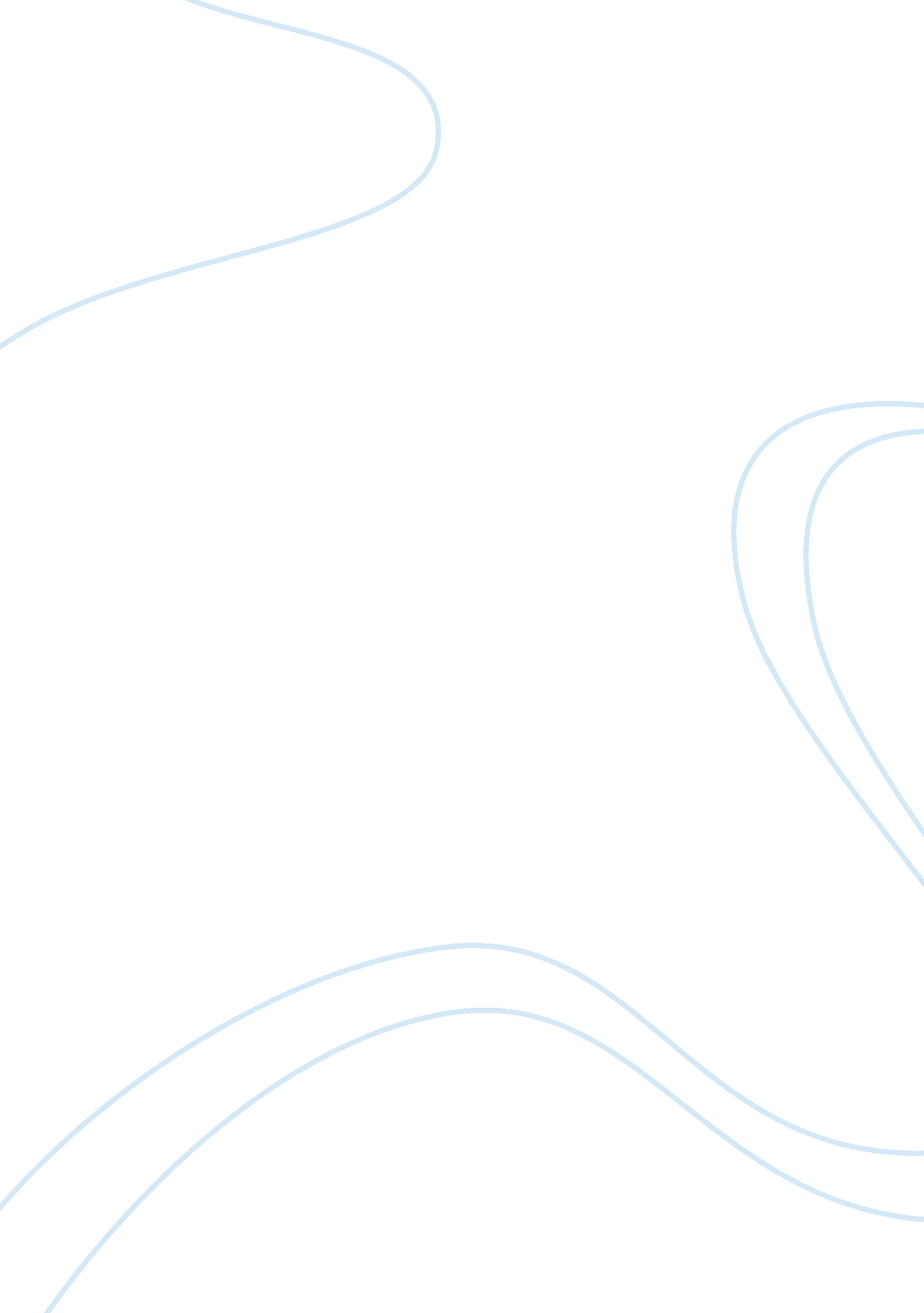 Personal statement example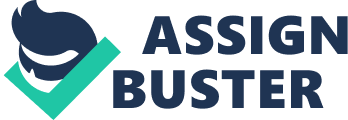 Task Application for Master Program in Public Policy and Administration I am a Saudi national, but currently reside in US. I love education and believe in its preeminence in society. I put myriad efforts in my education to obtain relevant comprehension needed in practical field. I am always vivacious about mounting my level of knowledge on education matters, and this encourages me to advance my studies level. I have a bachelor degree in Mathematics from Taibah University in Saudi Arabia. I have always had a strong fervor to pursue a Master Program in Public Strategy and Management in a prestigious university. This is because of my passion for the career opportunities related to the course. I have always had a goal of being a public administration officer (Stelzer, 243). 
My reason for applying for a master degree program in Public Policy and Management is that I deem that the course will help me in my prospect profession. I will be able to achieve my passion of being a Public Administration Officer. I always fancied public administration system and function, since my mentor in life was a public administrator situated in Saudi Arabia. This encouraged me to work and excel in my bachelor program, as I wanted to pursue a master course related to administration. I qualified in my Bachelor Degree in Mathematics highly. Thus, given an opportunity to study in California Lutheran University will be a communal relationship, since I am apprehensively ready to put into practice my readily acquired skills and experience. 
Furthermore, I am funded on my master degree program by the Saudi Arabian government. This will make my education unproblematic, since I will be prompt in paying my fees. My sponsor has guaranteed any necessary corporation regarding my education process with the university’s management. Though I am Saudi national, I have relocated to live in the USA, and I believe that this will be a rousing factor to enable me pursue my master program with zeal. I did not match the level of the American English, as a result, took an English course in the Cal Poly English language institute, in California, to match my skills with the standardized American language. While studying English at the institution, I was enthusiastic about studying the language and my vivid imagination accelerated the level with which I learnt English. I am now qualified in communicating and writing fluent English, and I believe will give me a humble timing in my studies, in the institution (Stelzer, 245). 
I am a fun enthusiast, gregarious and devoted person since I often enjoy jokes cracked by friends. The jokes lighten the mood in a tensed situation. Moreover, I love watching documentaries and movies of all kinds such as drama, and actions. 
I vision a career of success, since I have a long term dream of working as a Public Administration Officer. I believe I am suited for a career with the Public Management Institute, since my master degree certificate will be a proof required for in public institutions. I dream of being on top as a public officer in any institution since I will be a source of inspiration to my younger siblings back in Saudi Arabia. I am an effective, conscientious person who always advocates for the best results given an opportunity. Although, I am a highly ambitious person I do not allow ambition to deter my quest for success (Stelzer, 246). 
Work Cited 
Stelzer, Richard. How to Write a Winning Personal Statement for Graduate and Professional School. Princeton: Petersons Guides, 1993. Print. 